Konstig visning i Kalendern P-mobil                                         2020-11-30Om man inte får upp hela bilden kalendern i P-mobil under frånvaro och avvikandetjänstgöring så måste man rensa cookies på sin webbläsaren i mobilen. Olika hantering beroende på vilken mobil samt webbläsare man har, om man inte kan sök upp i din webbläsare på mobilen: Rensa cookies. Bilden nedan visar hur det såg ut innan jag rensade cookies, efter rensning ser det ok ut. 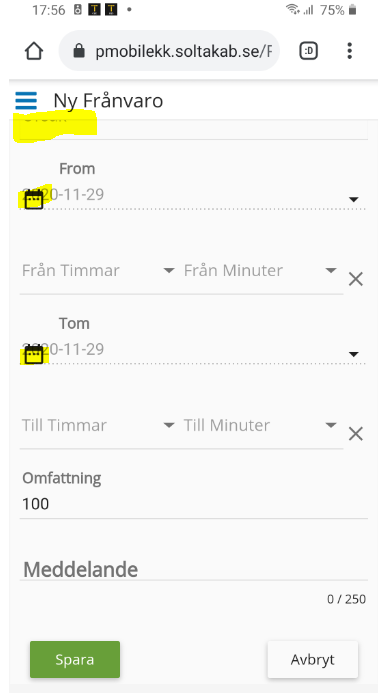 